от 18 октября 2023 г. № 506Об утверждении муниципальной программы«Управление муниципальными финансами и муниципальным долгом Оршанского муниципального района Республики Марий Эл на 2024-2030 годы»В соответствии с Бюджетным кодексом Российской Федерации, постановлением администрации Оршанского муниципального района Республики Марий Эл от 14 августа 2023 г. № 381 «О системе управления муниципальными программами Оршанского муниципального района Республики Марий Эл» администрация Оршанского муниципального района Республики Марий Эл п о с т а н о в л я е т:1.  Утвердить прилагаемую муниципальную программу «Управление муниципальными финансами и муниципальным долгом Оршанского муниципального района Республики Марий Эл на 2024 – 2030 годы».2. Разместить настоящее постановление на странице администрации Оршанского муниципального района Республики Марий Эл в информационно-телекоммуникационной сети «Интернет» официального интернет портала Республики Марий Эл.3. Контроль за исполнением настоящего постановления возложить на руководителя финансового управления администрации Оршанского муниципального района Республики Марий Эл Симонян О.В.4. Настоящее постановление подлежит обнародованию и вступает в силу с 1 января 2024 года.Глава администрации         Оршанского 	муниципального района						         А.ПлотниковМУНИЦИПАЛЬНАЯ ПРОГРАММА «УПРАВЛЕНИЕ МУНИЦИПАЛЬНЫМИ ФИНАНСАМИ И МУНИЦИПАЛЬНЫМ ДОЛГОМ ОРШАНСКОГО МУНИЦИПАЛЬНОГО РАЙОНА РЕСПУБЛИКИ МАРИЙ ЭЛНА 2024 - 2030 ГОДЫ» I. Стратегические приоритеты развития муниципальной программы «Управление муниципальными финансамии муниципальным долгом Оршанского муниципального района Республики Марий Эл на 2024 - 2030 годы»1. Оценка текущего состояния сферы реализации муниципальной программы «Управление муниципальными финансами и муниципальным долгом Оршанского муниципального района Республики Марий Эл на 2024 - 2030 годы»Современное состояние и развитие системы управления муниципальными финансами в Оршанском муниципальном районе Республики Марий Эл характеризуется проведением ответственной и прозрачной бюджетной политики, исполнением в полном объеме принятых бюджетных обязательств, концентрацией бюджетных инвестиций на реализацию приоритетных инвестиционных проектов и программ, направленностью бюджетных расходов на оптимизацию бюджетной сферы, ее эффективное функционирование и повышение качества оказываемых государственных услуг. В бюджет Оршанского муниципального района Республики Марий Эл за 2022 год поступило доходов 549 202,8 тыс. рублей, план выполнен на 100,3 процента к годовым назначениям. По сравнению с 2021 годом в бюджет Оршанского муниципального района Республики Марий Эл поступило доходов на 75 820,2 тыс. рублей, или на 16 процентов больше. Расходы бюджета Оршанского муниципального района Республики Марий Эл за 2022 год составили 552 460,8 тыс. рублей при уточнённых плановых назначениях 555 843,2 тыс. рублей, или 99,4 процента к уточненным бюджетным назначениям. К уровню 2021 года расходы увеличились на 77 248,1 тыс. рублей. Существенным элементом повышения эффективности использования финансовых ресурсов Оршанского муниципального района Республики Марий Эл является политика в области развития доходного потенциала Оршанского муниципального района Республики Марий Эл.Благодаря проведению эффективной налоговой политики
сохранена положительная динамика поступления собственных доходов бюджета Оршанского муниципального района Республики Марий Эл. Налоговая политика Оршанского муниципального района Республики Марий Эл направлена на увеличение налогового потенциала не за счет повышения налоговой нагрузки на плательщиков, а за счет роста экономических показателей путем повышения инвестиционной активности.Также в целях повышения эффективности налогового администрирования реализуются мероприятия, направленные 
на изыскание дополнительных налоговых и неналоговых доходов, 
за счет:- выявления и пресечения схем минимизации налогов, совершенствования методов контроля легализации «теневой» заработной платы;- расширения налоговой базы по имущественным налогам путем выявления и включения в налогооблагаемую базу недвижимого имущества и земельных участков, которые до настоящего времени 
не зарегистрированы;- совершенствования методов налогового администрирования, повышения уровня ответственности главных администраторов доходов за выполнение плановых показателей поступления доходов 
в консолидированный бюджет Оршанского муниципального района Республики Марий Эл;- проведения оценки социальной и бюджетной эффективности налоговых расходов консолидированного бюджета Оршанского муниципального района Республики Марий Эл;- совершенствования управления муниципальной собственностью.Работа по укреплению доходного потенциала позволила исполнить все принятые расходные обязательства Оршанского муниципального района Республики Марий Эл в полном объеме.Бюджет Оршанского муниципального района Республики Марий Эл является социально ориентированным: 68,4 процента расходов бюджета направляются в сферы образования, социальной политики, культуры и спорта.При формировании и исполнении бюджета Оршанского муниципального района Республики Марий Эл соблюдается принцип безусловного обеспечения в полном объеме первоочередных обязательств:реализация национальных проектов в соответствии с указами Президента Российской Федерации от 7 мая 2018 г. № 204 
«О национальных целях и стратегических задачах развития Российской Федерации на период до 2024 года» и от 21 июля 2020 г. № 474 
«О национальных целях развития Российской Федерации на период 
до 2030 года»; выплата заработной платы (с учетом выполнения прогнозируемых целевых показателей средней заработной платы отдельных категорий работников бюджетной сферы, определенных указами Президента Российской Федерации от 7 мая 2012 г. № 597 «О мероприятиях 
по реализации государственной социальной политики», от 1 июня 2012 г. № 761 «О Национальной стратегии действий в интересах детей 
на 2012 - 2017 годы» и от 28 декабря 2012 г. № 1688 «О некоторых мерах по реализации государственной политики в сфере защиты детей- сирот и детей, оставшихся без попечения родителей», а также обеспечение минимального размера оплаты труда);социальные выплаты населению;	оплата коммунальных услуг;уплата налогов и сборов в соответствии с законодательством Российской Федерации о налогах и сборах.Результатом работы по обеспечению сбалансированности бюджета Оршанского муниципального района Республики Марий Эл стало отсутствие по состоянию на 1 января 2023 г. просроченной кредиторской задолженности по обязательствам муниципальных, бюджетных и автономных учреждений.В системе управления муниципальными финансами одним из ключевых инструментов является долговая политика. Для обеспечения сбалансированности и устойчивости бюджета Оршанского муниципального района Республики Марий Эл, минимизации рисков невыполнения принятых обязательств при его исполнении необходимо эффективное управление муниципальным долгом Оршанского муниципального района Республики Марий Эл.Основной целью управления долгом является обеспечение исполнения расходных обязательств Оршанского муниципального района Республики Марий Эл в полном объеме по более низкой стоимости на среднесрочную и долгосрочную перспективу. В бюджетном процессе качество и эффективность управления муниципальным долгом непосредственно влияют на исполнение расходной части бюджета. Привлечение заемных финансовых средств в Оршанском муниципальном районе Республики Марий Эл осуществляется в целях финансирования дефицита бюджета. В основном за счет заимствований обеспечивается сбалансированность бюджета. В качестве инструментов заимствований применяются бюджетные кредиты из республиканского бюджета Республики Марий Эл.Управление муниципальным долгом Оршанского муниципального района Республики Марий Эл осуществляется с соблюдением ограничений, установленных статьей 107 Бюджетного кодекса Российской Федерации. 2. Приоритеты и цели в сфере реализации муниципальной программы «Управление муниципальными финансами и муниципальным долгом Оршанского муниципального района Республики Марий Эл на 2024 - 2030 годы»Приоритеты государственной политики в сфере управления муниципальными финансами и муниципальным долгом Оршанского муниципального района Республики Марий Эл определены ежегодными Бюджетными посланиями Президента Российской Федерации Федеральному Собранию Российской Федерации и основными направлениями бюджетной и налоговой политики Оршанского муниципального района Республики Марий Эл на очередной финансовый год и на плановый период. Основным стратегическим приоритетом муниципальной политики в сфере управления муниципальными финансами и муниципальным долгом Оршанского муниципального района Республики Марий Эл является эффективное использование бюджетных ресурсов Оршанского муниципального района Республики Марий Эл для обеспечения динамичного развития экономики, повышения уровня жизни населения и формирования благоприятных условий жизнедеятельности в Оршанском муниципальном районе Республики Марий Эл. Муниципальная программа направлена на достижение следующих целей:повышение бюджетного потенциала, устойчивости 
и сбалансированности системы муниципальных финансов Оршанского муниципального района Республики Марий Эл;оптимизация долговой нагрузки на бюджет Оршанского муниципального района Республики Марий Эл. Для достижения указанных целей в рамках реализации муниципальной программы предусматривается: совершенствование бюджетного процесса, внедрение современных информационно-коммуникационных технологий в управление общественными финансами, повышение качества и социальной направленности бюджетного планирования, развитие программно-целевых принципов формирования бюджета;повышение эффективности использования средств бюджета Оршанского муниципального района Республики Марий Эл, обеспечение ориентации бюджетных расходов на достижение конечных социально-экономических результатов, открытости и доступности информации об исполнении бюджета Оршанского муниципального района Республики Марий Эл; развитие межбюджетных отношений, содействие повышению уровня бюджетной обеспеченности поселений, входящих в состав Оршанского муниципального района Республики Марий Эл;проведение ответственной долговой политики, сохранение репутации добросовестного заемщика, обеспечение своевременного исполнения долговых обязательств Оршанского муниципального района Республики Марий Эл; оптимизация структуры и объема муниципального долга Оршанского муниципального района Республики Марий Эл, расходов на его обслуживание, осуществление заимствований в пределах ограничений, установленных Бюджетным кодексом Российской Федерации, эффективное использование рыночных механизмов заимствований. 3. Задачи муниципального управления, способы ихэффективного решения в сфере управления муниципальнымифинансами Оршанского муниципального района Республики Марий ЭлОсновными задачами муниципального управления в сфере управления муниципальными финансами являются:развитие бюджетного планирования, формирование бюджета Оршанского муниципального района Республики Марий Эл на очередной финансовый год и на плановый период;повышение доходной базы и внесение изменений в решение Собрания депутатов Оршанского муниципального района Республики Марий Эл о бюджете Оршанского муниципального района Республики Марий Эл на очередной финансовый год и на плановый период в ходе его исполнения с учетом поступлений доходов в бюджет Оршанского муниципального района Республики Марий Эл;осуществление мер финансовой поддержки бюджетов поселений Оршанского муниципального района Республики Марий Эл, направленных на обеспечение их сбалансированности и повышение уровня бюджетной обеспеченности;реализация мер по оптимизации муниципального долга Оршанского муниципального района Республики Марий Эл и своевременному исполнению долговых обязательств Оршанского муниципального района Республики Марий Эл;обеспечение деятельности финансового управления администрации Оршанского муниципального района Республики Марий Эл по управлению муниципальными финансами и муниципальным долгом Оршанского муниципального района Республики Марий Эл.Указанные составляющие формируют единую функциональную основу для достижения предусмотренных муниципальной программой результатов и показателей сферы управления муниципальными финансами Оршанского муниципального района Республики Марий Эл.________________________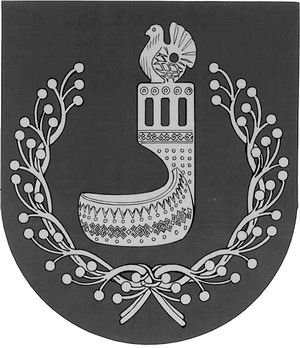 МАРИЙ ЭЛ РЕСПУБЛИКЫНОРШАНКЕ МУНИЦИПАЛЬНЫЙ РАЙОНЫН АДМИНИСТРАЦИЙЖЕПУНЧАЛАДМИНИСТРАЦИЯОРШАНСКОГО МУНИЦИПАЛЬНОГО РАЙОНАРЕСПУБЛИКИ МАРИЙ ЭЛПОСТАНОВЛЕНИЕУТВЕРЖДЕНАпостановлением администрации Оршанского муниципального района Республики Марий Эл от 18 октября 2023 г. № 506 
